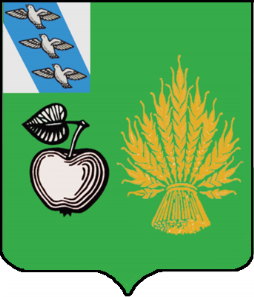 АДМИНИСТРАЦИЯБЕЛОВСКОГО РАЙОНА КУРСКОЙ ОБЛАСТИП О С Т А Н О В Л Е Н И Еот 24.10.2023г. №1092307 910 Курская область, сл.БелаяВ соответствии со статьей 179 Бюджетного кодекса  Российской Федерации, Федеральным законом от 06.10.2003г. №131-ФЗ «Об общих принципах организации местного самоуправления Российской Федерации», постановлением Администрации Беловского района Курской области от 11.11.2013 г. № 757 года «Об утверждении методических указаний по разработке и реализации муниципальных программ Беловскго района Курской области» и Решения Представительного Собрания Беловского района Курской области от 20 декабря 2022 года № IV-29/1 «О бюджете муниципального района «Беловский район» на 2023 год и на плановый период 2024 и 2025 годов» (в редакции Решение от 16.02.2023 г. № IV-30/2, от 27.07.2023 г № IV-35/1, от 27.09.2023 г№ IV-36/1), Администрация Беловского района Курской области ПОСТАНОВЛЯЕТ:1.Внести в постановление Администрации Беловского района от 04.10.2018 № 766 «Об утверждении муниципальной программы «Создание условий для эффективного и ответственного управления муниципальными финансами, муниципальным долгом и повышения устойчивости бюджетов муниципального района «Беловский район» (в редакции постановлений администрации Беловского района Курской области № 176 от 08.02.2019 г. № 863 от 11.11. 2019 г., №213 от 03.03.2020 г.; №558 от 25.08.2020 г.№743 от 28.10.2020 г., № 180 от 18.02.2021 г.; №489 от 02.07. 2021 года, №671 от 14.09. 2021 года; №99 от 09.02.2022 года; №534 от 27.06.2022 года; от 17.10.2022 г №1022, от 09.03.2023 года №344; от 10.08.2023 г №870) следующие изменения:1.1. В паспорте программы слова Заменить словами1.2. В текстовой части программыв статье II. Приоритеты муниципальной политики в сфере реализации программы, цели, задачи и показатели (индикаторы) достижения целей и решения задач, описание основных ожидаемых конечных результатов Программы, сроков и этапов реализации Программы слова «Муниципальную программу предполагается реализовывать в один этап - в 2019 - 2025 годах» заменить словами «Муниципальную программу предполагается реализовывать в один этап - в 2019 - 2026 годах.».в статье X. Обоснование объема финансовых ресурсов, необходимых для реализации муниципальной программы слова «Финансовые ресурсы, необходимые для реализации муниципальной программы в 2019 - 2025 годах», заменить словами «Финансовые ресурсы, необходимые для реализации муниципальной программы в 2019 - 2026 годах», слова «Объем финансового обеспечения реализации муниципальной программы за счет средств бюджета района за весь период ее реализации составляет 152786,8 тыс. рублей, в том числе: в 2023 году -   30372,1 тыс. рублей заменить словами  «Объем финансового обеспечения реализации муниципальной программы за счет средств бюджета района за весь период ее реализации составляет 178882,7 тыс. рублей, в том числе: в 2023 году 30332,1 тыс. рублей.Дополнить словами «в 2026 год – 26135,9 тыс. рублей.»1.3. В паспорте подпрограммы 1 «Управление муниципальным долгом муниципального района «Беловский район» слова «один этап, 2019 -2025 годы» заменить словами «один этап, 2019 -2026 годы»;     в статье II. Приоритеты муниципальной политики в сфере реализации подпрограммы, цели, задачи и показатели достижения целей и решения задач, описание основных ожидаемых конечных результатов подпрограммы, сроков и контрольных этапов реализации подпрограммы слова «Подпрограмму предусматривается реализовать в один этап в 2019-2025 годах» заменить словами «Подпрограмму предусматривается реализовать в один этап в 2019-2026 годах»в статье VIII. Обоснование объема финансовых ресурсов, необходимых для реализации подпрограммы слова «Финансовые ресурсы, необходимые для реализации подпрограммы в 2019-2025 годах» заменить словами «Финансовые ресурсы, необходимые для реализации подпрограммы в 2019-2026 годах»;1.4. В паспорте подпрограммы 2 «Эффективная система межбюджетных отношений муниципального района «Беловский район» слова «один этап, 2019 -2025 годы» заменить словами «один этап, 2019 -2026 годы», слова общий объем бюджетных ассигнований на реализацию подпрограммы составляет 74311,2 тыс. рублей заменить словами общий объем бюджетных ассигнований на реализацию подпрограммы составляет   81595,1 тыс. рублей, дополнить словами «2026 год – 7283,9 тыс. рублей.»в пункте 1 статьи I. Характеристика сферы реализации подпрограммы, основные проблемы в указанной сфере и прогноз ее развития слова «(2019-2025 годы)» заменить словами «(2019-2026 годы)»;в статье II. Приоритеты муниципальной политики в сфере реализации подпрограммы, цели, задачи и показатели достижения целей и решения задач, описание основных ожидаемых конечных результатов подпрограммы, сроков и контрольных этапов реализации подпрограммы слова «один этап, 2019 -2025 годы» заменить словами «один этап, 2019 -2026 годы»;в статье VIII. Обоснование объема финансовых ресурсов, необходимых для реализации подпрограммы слова «74311,2» заменить словами «81595,1».1.5. В паспорте подпрограммы 3 «Обеспечение реализации муниципальной программы муниципального района «Беловский район» «Создание условий для эффективного и ответственного управления муниципальными финансами, муниципальным долгом и повышения устойчивости бюджетов муниципального района «Беловский район» слова «один этап, 2019 -2025 годы» заменить словами «один этап, 2019 -2026 годы»,слова «78475,6 тыс. рублей, в том числе по годам:2023 год -  20227,2 тыс. рублей.».Заменить словами «97287,6 тыс. рублей, в том числе по годам:      2023 год -  20227,2 тыс. рублей.Дополнить словами «2026 год – 18852,0 тыс. рублей.».в статье I. Характеристика сферы реализации подпрограммы, основные проблемы в указанной сфере и прогноз ее развития слова «(2019-2025 годы)» заменить словами «(2019-2026 годы)»;в статье II. Приоритеты муниципальной политики в сфере реализации подпрограммы, цели, задачи и показатели достижения целей и решения задач, описание основных ожидаемых конечных результатов подпрограммы, сроков и контрольных этапов реализации подпрограммы слова «Подпрограмму предусматривается реализовать в 2019-2025 годах в один этап» заменить словами «Подпрограмму предусматривается реализовать в 2019-2026 годах в один этап»в статье VIII. Обоснование объема финансовых ресурсов, необходимых для реализации подпрограммы слова «Финансовые ресурсы, необходимые для реализации подпрограммы в 2019-2025 годах» заменить словами «Финансовые ресурсы, необходимые для реализации подпрограммы в 2019-2026 годах», слова «Объем финансового обеспечения реализации подпрограммы за счет средств бюджета муниципального района «Беловский район» за весь период ее реализации составляет   78475,6 тыс. рублей» в том числе по годам: 2023 год 20267,2 тыс. рублей» заменить словами «Объем финансового обеспечения реализации подпрограммы за счет средств бюджета муниципального района «Беловский район» за весь период ее реализации составляет   97287,6 тыс. рублей в том числе по годам: 2023 год 20227,2 тыс. рублей.»Дополнить словами «2026 год – 18852,0 тыс. рублей.»1.6.В паспорте подпрограммы 4 «Организация и осуществление внутреннего муниципального финансового контроля в финансово-бюджетной сфере и в сфере закупок» слова «один этап, 2019 -2025 годы» заменить словами «один этап, 2019 -2026 годы»;В статье II. Приоритеты муниципальной политики в сфере реализации подпрограммы, цели, задачи и показатели достижения целей и решения задач, описание основных ожидаемых конечных результатов подпрограммы, сроков и контрольных этапов реализации подпрограммы слова «Подпрограмму предусматривается реализовать в 2019 – 2025 годах в один этап» заменить словами «Подпрограмму предусматривается реализовать в 2019 – 2026 годах в один этап»1.7. В паспорте подпрограммы 5 «Осуществление бюджетного процесса на территории муниципального района «Беловский район» слова «один этап, 2019 -2025 годы» заменить словами «один этап, 2019 -2026 годы».в статье II. Приоритеты муниципальной политики в сфере реализации подпрограммы, цели, задачи и показатели достижения целей и решения задач, описание основных ожидаемых конечных результатов подпрограммы, сроков и контрольных этапов реализации подпрограммы слова «Подпрограмму предусматривается реализовать в 2019 – 2025 годах в один этап» заменить словами «Подпрограмму предусматривается реализовать в 2019 – 2026 годах в один этап».1.8. Приложение № 1 Сведения о показателях (индикаторах) муниципальной программы Беловского муниципального района  «Создание условий для эффективного и ответственного управления муниципальными финансами, муниципальным долгом и повышения устойчивости бюджетов муниципального района «Беловский район»», подпрограмм муниципальной программы и их значениях, Приложение № 2 перечень основных мероприятий муниципальной программы Беловского муниципального района  «Создание условий для эффективного и ответственного управления муниципальными финансами, муниципальным долгом и повышения устойчивости муниципального района «Беловский район»», Приложение    № 3 Оценка применения мер муниципального регулирования в сфере реализации муниципальной программы Беловского муниципального района «Создание условий для эффективного и ответственного управления муниципальными финансами, муниципальным долгом и повышения устойчивости бюджетов Муниципального района «Беловский район»», Приложение № 4 сведения об основных мерах правового регулирования в сфере реализации муниципальной программы Беловского муниципального района «Создание условий для эффективного и ответственного управления муниципальными финансами, муниципальным долгом и повышения устойчивости бюджетов муниципального района «Беловский район»», Приложение № 5 Ресурсное обеспечение реализации муниципальной программе Беловского муниципального района «Создание условий для эффективного и ответственного управления муниципальными финансами, муниципальным долгом и повышения устойчивости бюджетов муниципального района «Беловский район» за счет средств бюджета Беловского муниципального района, изложить в новой редакции. (приложение №1,2,3,4,5). 2.Контроль за исполнением настоящего постановления возложить на первого заместителя главы Беловского района Курской области           Квачева В.В.3.Постановление вступает в силу с момента подписания.Глава Беловского районаКурской области                                                                           Н.В. ВолобуевПРИЛОЖЕНИЕ № 4С В Е Д Е Н И Яоб основных мерах правового регулирования в сфере реализациимуниципальной программы Беловского муниципального района «Создание условий для эффективного и ответственного управления муниципальными финансами, муниципальным долгом и повышения устойчивости бюджетов муниципального района «Беловский район»»ПРИЛОЖЕНИЕ № 1к муниципальной программе Беловского муниципального района «Создание условий для эффективного и ответственногоуправления муниципальнымифинансами, муниципальным долгом и повышения устойчивости бюджетов муниципального района «Беловский район»»Сведения о показателях (индикаторах) муниципальной программы Беловского муниципального района  «Создание условий   для эффективного и ответственного управления муниципальными финансами,муниципальным долгом и повышения устойчивости бюджетов муниципального района «Беловский район»», подпрограмм муниципальной программы и их значенияхПРИЛОЖЕНИЕ № 2к муниципальной программе Беловского муниципального района «Создание условий для эффективного и ответственногоуправления муниципальнымифинансами, муниципальным долгом и повышения устойчивости бюджетов муниципального района «Беловский район»»П Е Р Е Ч Е Н Ьосновных мероприятий муниципальной программы Беловского муниципального района  «Создание условий для эффективного и ответственного управления муниципальными финансами, муниципальным долгом и повышения устойчивости муниципального района «Беловский район»» ПРИЛОЖЕНИЕ № 3к муниципальной программе Беловского муниципального района «Создание условий для эффективного и ответственногоуправления муниципальнымифинансами, муниципальным долгом и повышения устойчивости бюджетов муниципального района «Беловский район»»Оценка применения мер муниципального регулирования в сфере реализации муниципальной программы Беловского муниципального района «Создание условий для эффективного и ответственного управления муниципальными финансами, муниципальным долгом и повышения устойчивости бюджетов Муниципального района «Беловский район»» ПРИЛОЖЕНИЕ № 5к муниципальной программе Беловского муниципального района «Создание условий для эффективного и ответственногоуправления муниципальнымифинансами, муниципальным долгом и повышения устойчивости бюджетов муниципального района «Беловский район» Курской области»Ресурсное обеспечение реализации муниципальной программы Беловского муниципального района «Создание условий для эффективного и ответственного управления муниципальными финансами, муниципальным долгом и повышения устойчивости бюджетов муниципального района «Беловский район» Курской области»  за счет средств бюджета Беловского муниципального районаО внесении изменений в постановление Администрации Беловского района Курской области от 04.10.2018 № 766 «Об утверждении муниципальной программы «Создание условий для эффективного и ответственного управления муниципальными финансами, муниципальным долгом и повышения устойчивости бюджетов муниципального района «Беловский район» Курской области«Этапы и сроки реализации Программыодин этап, 2019-2025 годыОбъемы бюджетных - ассигнований Программыобщий объем бюджетных ассигнований на реализацию муниципальной программы за счет средств бюджета муниципального района «Беловский район» составляет 152786,8 тыс. рублей, в том числе по годам:2023 год -  30372,1 тыс. рублейпо подпрограмме 2 «Эффективная система межбюджетных отношений муниципального района «Беловский район»;  74311,2 тыс. рублей, в том числе по годам: 2023 год -  10104,9 тыс. рублей по подпрограмме 3 «Обеспечение реализации муниципальной программы муниципального района «Беловский район» «Создание условий для эффективного и ответственного управления муниципальными финансами, муниципальным долгом и повышения устойчивости бюджетов муниципального района «Беловский район» 78475,6 тыс. рублей, в том числе по годам:2023 год -  20267,2 тыс. рублей»«Этапы и сроки реализации Программы	один этап, 2019-2026 годыОбъемы бюджетных - ассигнований Программыобщий объем бюджетных ассигнований на реализацию муниципальной программы за счет средств бюджета муниципального района «Беловский район» составляет 178882,7 тыс. рублей, в том числе по годам:2023 год – 30332,1 тыс. рублей.Дополнить словами «2026 год – 26135,9 тыс. рублей.»по подпрограмме 2 «Эффективная система межбюджетных отношений муниципального района «Беловский район» составляет 81595,1 тыс. рублей;  в том числе по годам: Дополнить словами «2026 год – 7283,9 тыс. рублей.»по подпрограмме 3 «Обеспечение реализации муниципальной программы муниципального района «Беловский район» «Создание условий для эффективного и ответственного управления муниципальными финансами, муниципальным долгом и повышения устойчивости бюджетов муниципального района «Беловский район» 97287,6 тыс. рублей, в том числе по годам:2023 год -  20227,2 тыс. рублей,Дополнить словами «2026 год – 18852,0 тыс. рублей.».№ п/пВид нормативного правового актаОсновные положения нормативного правового актаОтветственный исполнитель, соисполнителиОжидаемые сроки принятияПодпрограмма 1 «Управление муниципальным долгом муниципального района «Беловский район»»Подпрограмма 1 «Управление муниципальным долгом муниципального района «Беловский район»»Подпрограмма 1 «Управление муниципальным долгом муниципального района «Беловский район»»Подпрограмма 1 «Управление муниципальным долгом муниципального района «Беловский район»»Подпрограмма 1 «Управление муниципальным долгом муниципального района «Беловский район»»1.Решение Представительного Собрания Беловского района Курской областивнесение изменений и дополнений в Решение Представительного Собрания Беловского района курской области «Об управлении  муниципальным долгом муниципального района Беловский район», связанных с изменениями федерального законодательства и законодательства Курской областиуправление финансов администрации Беловского района2019-2026 гг.(по мере возникновения необходимости)Подпрограмма 3 «Обеспечение реализации муниципальной программы Беловского муниципального района «Создание условий для эффективного и ответственного управления  муниципальными финансами, муниципальным долгом и повышения устойчивости бюджетов муниципального района «Беловский район»»Подпрограмма 3 «Обеспечение реализации муниципальной программы Беловского муниципального района «Создание условий для эффективного и ответственного управления  муниципальными финансами, муниципальным долгом и повышения устойчивости бюджетов муниципального района «Беловский район»»Подпрограмма 3 «Обеспечение реализации муниципальной программы Беловского муниципального района «Создание условий для эффективного и ответственного управления  муниципальными финансами, муниципальным долгом и повышения устойчивости бюджетов муниципального района «Беловский район»»Подпрограмма 3 «Обеспечение реализации муниципальной программы Беловского муниципального района «Создание условий для эффективного и ответственного управления  муниципальными финансами, муниципальным долгом и повышения устойчивости бюджетов муниципального района «Беловский район»»Подпрограмма 3 «Обеспечение реализации муниципальной программы Беловского муниципального района «Создание условий для эффективного и ответственного управления  муниципальными финансами, муниципальным долгом и повышения устойчивости бюджетов муниципального района «Беловский район»»2.Постановление Администрации Беловского районавнесение изменений в муниципальную  программу Беловского муниципального района «Создание условий для эффективного и ответственного управления муниципальными финансами, муниципальным долгом и повышения устойчивости бюджетов муниципального района «Беловский район»»управление финансов администрации Беловского района2019-2026 гг.(по мере возникновения необходимости)Подпрограмма 4 «Организация и осуществление внутреннего муниципального финансового контроля в финансово-бюджетной сфере и в сфере закупок»Подпрограмма 4 «Организация и осуществление внутреннего муниципального финансового контроля в финансово-бюджетной сфере и в сфере закупок»Подпрограмма 4 «Организация и осуществление внутреннего муниципального финансового контроля в финансово-бюджетной сфере и в сфере закупок»Подпрограмма 4 «Организация и осуществление внутреннего муниципального финансового контроля в финансово-бюджетной сфере и в сфере закупок»Подпрограмма 4 «Организация и осуществление внутреннего муниципального финансового контроля в финансово-бюджетной сфере и в сфере закупок»3.Постановление  Администрации  Беловского района внесение отделом экономики , прогнозирования, внутреннего финансового контроля и трудовых отношений изменений в Порядок осуществления   финансово-бюджетного контроля      полномочий по внутреннему муниципальному финансовому контролю, утвержденный постановлением Администрации Беловского районаотдел экономики, прогнозирования, внутреннего финансового контроля и трудовых отношений2019-2026  гг.           (по мере      возникновения необходимости)4.Постановление  Администрации  Беловского районавнесение изменений в муниципальную  программу Беловского муниципального района «Создание условий для эффективного и ответственного управления муниципальными финансами, муниципальным долгом и повышения устойчивости бюджетов муниципального района «Беловский район»»управление финансов администрации Беловского района2019-2026  гг.           (по мере      возникновения необходимости)Подпрограмма 5 «Осуществление бюджетного процесса на территории Курской области»Подпрограмма 5 «Осуществление бюджетного процесса на территории Курской области»Подпрограмма 5 «Осуществление бюджетного процесса на территории Курской области»Подпрограмма 5 «Осуществление бюджетного процесса на территории Курской области»Подпрограмма 5 «Осуществление бюджетного процесса на территории Курской области»6.Решение Представительного Собрания  Беловского района Курской областиутверждение отчёта об исполнении бюджета  муниципального района Беловский район за 2018 годуправление финансов администрации Беловского районапервое полугодие 2019 г.7.Решение Представительного Собрания  Беловского района Курской областиутверждение бюджета муниципального района «Беловский район!» на 2019 год и плановый период 2020 и 2021 годов в соответствии с Бюджетным кодексом Российской Федерации, Решения представительного Собрания Беловского района Курской области  «О бюджетном процессе в Беловском районе Курской области», прогнозом социально-экономического развития Беловского муниципального районауправление финансов администрации Беловского районадо 01.01.2019 г.8.Постановление Администрации Беловского районаустановление порядка исполнения Решение Представительного Собрания  Беловского района Курской области «О  бюджете  муниципального района «Беловский район» на 2019 год и на плановый период 2020 и 2021 годов»управление финансов администрации Беловского районадо 01.01.2019 г.9.Решение Представительного Собрания  Беловского района Курской областивнесение изменений в Решение Представительного Собрания Беловского района курской области  «О бюджете муниципального района «Беловский район» на 2019 год и плановый период 2020 и 2021 год»управление финансов администрации Беловского района2019 г. (по мере возникновения необходимости)10.Решение Представительного Собрания  Беловского района Курской области областиутверждение отчёта об исполнении бюджета муниципального района «Беловский район» за 2019 годуправление финансов администрации Беловского районапервое полугодие 2020 г.11Решение Представительного Собрания  Беловского района Курской областиутверждение бюджета муниципального района «Беловский район!» на 2020 год и плановый период 2021 и 2022 годов в соответствии с Бюджетным кодексом Российской Федерации, Решения представительного Собрания Беловского района Курской области  «О бюджетном процессе в Беловском районе Курской области», прогнозом социально-экономического развития Беловского муниципального районауправление финансов администрации Беловского районадо 01.01.2020 г.12Постановление Администрации Беловского районаустановление порядка исполнения Решение Представительного Собрания  Беловского района Курской области «О  бюджете  муниципального района «Беловский район» на 2020 год и на плановый период 2021 и 2022 годов»управление финансов администрации Беловского районадо 01.01.2020 г.13.Решение Представительного Собрания  Беловского района Курской областивнесение изменений в Решение Представительного Собрания Беловского района Курской области  «О бюджете муниципального района «Беловский район» на 2020 год и плановый период 2021 и 2022 год»управление финансов администрации Беловского района2020 г. (по мере возникновения необходимости)14.Решение Представительного Собрания  Беловского района Курской области областиутверждение отчёта об исполнении бюджета муниципального района «Беловский район» за 2019 годуправление финансов администрации Беловского районапервое полугодие 2020 г.15.Решение Представительного Собрания  Беловского района Курской областиутверждение бюджета муниципального района «Беловский район!» на 2021 год и плановый период 2022 и 2023 годов в соответствии с Бюджетным кодексом Российской Федерации, Решения представительного Собрания Беловского района Курской области  «О бюджетном процессе в Беловском районе Курской области», прогнозом социально-экономического развития Беловского муниципального районауправление финансов администрации Беловского районадо 01.01.2021 г.16.Постановление Администрации Беловского районаустановление порядка исполнения Решение Представительного Собрания  Беловского района Курской области «О  бюджете  муниципального района «Беловский район» на 2021 год и на плановый период 2022 и 2023 годов»управление финансов администрации Беловского районадо01.01.2021 г.17.Решение Представительного Собрания  Беловского района Курской областивнесение изменений в Решение Представительного Собрания Беловского района курской области  «О бюджете муниципального района «Беловский район» на 2021 год и плановый период 2022 и 2023 год»управление финансов администрации Беловского района2021 г. (по мере возникновения необходимости)18.Решение Представительного Собрания  Беловского района Курской области областиутверждение отчёта об исполнении бюджета муниципального района «Беловский район» за 2020 годуправление финансов администрации Беловского районапервое полугодие2021 г.19.Решение Представительного Собрания  Беловского района Курской областиутверждение бюджета муниципального района «Беловский район!» на 2022 год и плановый период 2023 и 2024 годов в соответствии с Бюджетным кодексом Российской Федерации, Решения представительного Собрания Беловского района Курской области  «О бюджетном процессе в Беловском районе Курской области», прогнозом социально-экономического развития Беловского муниципального районауправление финансов администрации Беловского районадо 01.01.2022 г.20.Постановление Администрации Беловского районаустановление порядка исполнения Решение Представительного Собрания  Беловского района Курской области «О  бюджете  муниципального района «Беловский район» на 2022 год и на плановый период 2023 и 2024 годов»управление финансов администрации Беловского районадо01.01.2022 г.21.Решение Представительного Собрания  Беловского района Курской областивнесение изменений в Решение Представительного Собрания Беловского района курской области  «О бюджете муниципального района «Беловский район» на 2022 год и плановый период 2023 и 2024 год»управление финансов администрации Беловского района2022 г. (по мере возникновения необходимости)22.Решение Представительного Собрания  Беловского района Курской области областиутверждение отчёта об исполнении бюджета муниципального района «Беловский район» за 2021 годуправление финансов администрации Беловского районапервое полугодие2022 г.23.Решение Представительного Собрания  Беловского района Курской областиутверждение бюджета муниципального района «Беловский район!» на 2023 год и плановый период 2024 и 2025 годов в соответствии с Бюджетным кодексом Российской Федерации, Решения представительного Собрания Беловского района Курской области  «О бюджетном процессе в Беловском районе Курской области», прогнозом социально-экономического развития Беловского муниципального районауправление финансов администрации Беловского районадо 01.01.2023 г.24.Постановление Администрации Беловского районаустановление порядка исполнения Решение Представительного Собрания  Беловского района Курской области «О  бюджете  муниципального района «Беловский район» на 2023 год и на плановый период 2024 и 2025 годов»управление финансов администрации Беловского районадо01.01.2023 г.25.Решение Представительного Собрания  Беловского района Курской областивнесение изменений в Решение Представительного Собрания Беловского района курской области  «О бюджете муниципального района «Беловский район» на 2023 год и плановый период 2024 и 2025 год»управление финансов администрации Беловского района2023 г. (по мере возникновения необходимости)26.Решение Представительного Собрания  Беловского района Курской области утверждение отчёта об исполнении бюджета муниципального района «Беловский район» за 2022 годуправление финансов администрации Беловского районапервое полугодие2023 г.23.Решение Представительного Собрания  Беловского района Курской областиутверждение бюджета муниципального района «Беловский район!» на 2024 год и плановый период 2025 и 2026 годов в соответствии с Бюджетным кодексом Российской Федерации, Решения представительного Собрания Беловского района Курской области  «О бюджетном процессе в Беловском районе Курской области», прогнозом социально-экономического развития Беловского муниципального районауправление финансов администрации Беловского районадо 01.01.2024 г.24.Постановление Администрации Беловского районаустановление порядка исполнения Решение Представительного Собрания  Беловского района Курской области «О  бюджете  муниципального района «Беловский район» на 2024 год и на плановый период 2025 и 2026 годов»управление финансов администрации Беловского районадо01.01.2024 г.25.Решение Представительного Собрания  Беловского района Курской областивнесение изменений в Решение Представительного Собрания Беловского района курской области  «О бюджете муниципального района «Беловский район» на 2024 год и плановый период 2025 и 2026 год»управление финансов администрации Беловского района2024 г. (по мере возникновения необходимости)26.Решение Представительного Собрания  Беловского района Курской области утверждение отчёта об исполнении бюджета муниципального района «Беловский район» за 2023 годуправление финансов администрации Беловского районапервое полугодие2024 г.23.Решение Представительного Собрания  Беловского района Курской областиутверждение бюджета муниципального района «Беловский район!» на 2025 год и плановый период 2026 и 2027 годов в соответствии с Бюджетным кодексом Российской Федерации, Решения представительного Собрания Беловского района Курской области  «О бюджетном процессе в Беловском районе Курской области», прогнозом социально-экономического развития Беловского муниципального районауправление финансов администрации Беловского районадо 01.01.2025 г.24.Постановление Администрации Беловского районаустановление порядка исполнения Решение Представительного Собрания  Беловского района Курской области «О  бюджете  муниципального района «Беловский район» на 2025 год и на плановый период 2026 и 2027 годов»управление финансов администрации Беловского районадо01.01.2025 г.25.Решение Представительного Собрания  Беловского района Курской областивнесение изменений в Решение Представительного Собрания Беловского района курской области  «О бюджете муниципального района «Беловский район» на 2025 год и плановый период 2026 и 2027 год»управление финансов администрации Беловского района2025 г. (по мере возникновения необходимости)26.Решение Представительного Собрания  Беловского района Курской области утверждение отчёта об исполнении бюджета муниципального района «Беловский район» за 2024 годуправление финансов администрации Беловского районапервое полугодие2025 г.27.Решение Представительного Собрания  Беловского района Курской областиутверждение бюджета муниципального района «Беловский район!» на 2026 год и плановый период 2027 и 2028 годов в соответствии с Бюджетным кодексом Российской Федерации, Решения представительного Собрания Беловского района Курской области  «О бюджетном процессе в Беловском районе Курской области», прогнозом социально-экономического развития Беловского муниципального районауправление финансов администрации Беловского районадо 01.01.2026 г.28.Постановление Администрации Беловского районаустановление порядка исполнения Решение Представительного Собрания  Беловского района Курской области «О  бюджете  муниципального района «Беловский район» на 2026 год и на плановый период 2027 и 2028 годов»управление финансов администрации Беловского районадо01.01.2026 г.29.Решение Представительного Собрания  Беловского района Курской областивнесение изменений в Решение Представительного Собрания Беловского района курской области  «О бюджете муниципального района «Беловский район» на 2026 год и плановый период 2027 и 2028 год»управление финансов администрации Беловского района2026 г. (по мере возникновения необходимости)30.Решение Представительного Собрания  Беловского района Курской области утверждение отчёта об исполнении бюджета муниципального района «Беловский район» за 2025 годуправление финансов администрации Беловского районапервое полугодие2026 г.№ п/пНаименование показателя (индикатора)Единица измеренияЗначение показателейЗначение показателейЗначение показателейЗначение показателейЗначение показателейЗначение показателейЗначение показателейЗначение показателей№ п/пНаименование показателя (индикатора)Единица измерения2019 г. 2020 г.2021 г.2022 г.2023 г.2024 г.2025 г.2026 г.муниципальная программа Беловского муниципального района «Создание условий для эффективного и ответственного управления муниципальными финансами, муниципальным долгом и повышения устойчивости бюджетов муниципального района «Беловский район»»муниципальная программа Беловского муниципального района «Создание условий для эффективного и ответственного управления муниципальными финансами, муниципальным долгом и повышения устойчивости бюджетов муниципального района «Беловский район»»муниципальная программа Беловского муниципального района «Создание условий для эффективного и ответственного управления муниципальными финансами, муниципальным долгом и повышения устойчивости бюджетов муниципального района «Беловский район»»муниципальная программа Беловского муниципального района «Создание условий для эффективного и ответственного управления муниципальными финансами, муниципальным долгом и повышения устойчивости бюджетов муниципального района «Беловский район»»муниципальная программа Беловского муниципального района «Создание условий для эффективного и ответственного управления муниципальными финансами, муниципальным долгом и повышения устойчивости бюджетов муниципального района «Беловский район»»муниципальная программа Беловского муниципального района «Создание условий для эффективного и ответственного управления муниципальными финансами, муниципальным долгом и повышения устойчивости бюджетов муниципального района «Беловский район»»муниципальная программа Беловского муниципального района «Создание условий для эффективного и ответственного управления муниципальными финансами, муниципальным долгом и повышения устойчивости бюджетов муниципального района «Беловский район»»муниципальная программа Беловского муниципального района «Создание условий для эффективного и ответственного управления муниципальными финансами, муниципальным долгом и повышения устойчивости бюджетов муниципального района «Беловский район»»муниципальная программа Беловского муниципального района «Создание условий для эффективного и ответственного управления муниципальными финансами, муниципальным долгом и повышения устойчивости бюджетов муниципального района «Беловский район»»муниципальная программа Беловского муниципального района «Создание условий для эффективного и ответственного управления муниципальными финансами, муниципальным долгом и повышения устойчивости бюджетов муниципального района «Беловский район»»муниципальная программа Беловского муниципального района «Создание условий для эффективного и ответственного управления муниципальными финансами, муниципальным долгом и повышения устойчивости бюджетов муниципального района «Беловский район»»1.Охват бюджетных ассигнований бюджета района показателями, характеризующими цели и результаты их использованияпроцентов90,090,090,090,090,090,090,090,0Подпрограмма 1 «Управление государственным долгом Курской области»Подпрограмма 1 «Управление государственным долгом Курской области»Подпрограмма 1 «Управление государственным долгом Курской области»Подпрограмма 1 «Управление государственным долгом Курской области»Подпрограмма 1 «Управление государственным долгом Курской области»Подпрограмма 1 «Управление государственным долгом Курской области»Подпрограмма 1 «Управление государственным долгом Курской области»Подпрограмма 1 «Управление государственным долгом Курской области»Подпрограмма 1 «Управление государственным долгом Курской области»Подпрограмма 1 «Управление государственным долгом Курской области»Подпрограмма 1 «Управление государственным долгом Курской области»2.Доля муниципального долга Беловского муниципального района в объеме доходов бюджета района без учета утвержденного объема безвозмездных поступленийпроцентов000000003.Доля расходов бюджета района на обслуживание муниципального долга Беловского муниципального района в общем объеме расходов бюджета районапроцентов00,00,00,00,00,00,00,0Подпрограмма 2 «Эффективная система межбюджетных отношений в муниципальном районе «Беловский район»»Подпрограмма 2 «Эффективная система межбюджетных отношений в муниципальном районе «Беловский район»»Подпрограмма 2 «Эффективная система межбюджетных отношений в муниципальном районе «Беловский район»»Подпрограмма 2 «Эффективная система межбюджетных отношений в муниципальном районе «Беловский район»»Подпрограмма 2 «Эффективная система межбюджетных отношений в муниципальном районе «Беловский район»»Подпрограмма 2 «Эффективная система межбюджетных отношений в муниципальном районе «Беловский район»»Подпрограмма 2 «Эффективная система межбюджетных отношений в муниципальном районе «Беловский район»»Подпрограмма 2 «Эффективная система межбюджетных отношений в муниципальном районе «Беловский район»»Подпрограмма 2 «Эффективная система межбюджетных отношений в муниципальном районе «Беловский район»»Подпрограмма 2 «Эффективная система межбюджетных отношений в муниципальном районе «Беловский район»»Подпрограмма 2 «Эффективная система межбюджетных отношений в муниципальном районе «Беловский район»»4.Коэффициент эффективности выравнивания бюджетной обеспеченности муниципальных поселений Беловского муниципального районакоэффициент1,33181,3886>=1,6>=1,6>=1,6>=1,6>=1,6>=1,65Доля муниципальных образований, при расчетах дотации на выравнивание бюджетной обеспеченности которых использовались данные о социальной структуре населенияпроцентов100,0100,0100,0100,0100,0100,0100,0100,06.Объём дотаций, предоставленных бюджетам муниципальных поселений, к объёму дотаций, предусмотренному в бюджете района на соответствующий год *процентов100,0100,0100,0100,0100,0100,0100,0100,07.Доля муниципальных поселений, не имеющих кредиторской задолженности по выплате заработной платы с начислениями работникам бюджетной сферыпроцентов100,0100,0100,0100,0100,0100,0100,0100,08.Доля муниципальных поселений, не имеющих просроченной кредиторской задолженности по социально значимым расходампроцентов100,0100,0100,0100,0100,0100,0100,0100,09.Доля муниципальных поселений, не имеющих нарушений ограничений дефицита местных бюджетовпроцентов100,0100,0100,0100,0100,0100,0100,0100,010.Темп роста просроченной кредиторской задолженности бюджетов поселений на конец года по сравнению с предыдущим периодомпроцентов<100<100<100<100<100<100<100<10011.Темп роста объема муниципального долга поселений на конец года по сравнению с предыдущим периодомпроцентов<100<100<100<100<100<100<100<100Подпрограмма 3 «Обеспечение реализации муниципальной программы Беловского муниципального района «Создание условий для эффективногои ответственного управления муниципальными финансами, муниципальным долгом и повышенияустойчивости бюджетов муниципального района «Беловский район»»Подпрограмма 3 «Обеспечение реализации муниципальной программы Беловского муниципального района «Создание условий для эффективногои ответственного управления муниципальными финансами, муниципальным долгом и повышенияустойчивости бюджетов муниципального района «Беловский район»»Подпрограмма 3 «Обеспечение реализации муниципальной программы Беловского муниципального района «Создание условий для эффективногои ответственного управления муниципальными финансами, муниципальным долгом и повышенияустойчивости бюджетов муниципального района «Беловский район»»Подпрограмма 3 «Обеспечение реализации муниципальной программы Беловского муниципального района «Создание условий для эффективногои ответственного управления муниципальными финансами, муниципальным долгом и повышенияустойчивости бюджетов муниципального района «Беловский район»»Подпрограмма 3 «Обеспечение реализации муниципальной программы Беловского муниципального района «Создание условий для эффективногои ответственного управления муниципальными финансами, муниципальным долгом и повышенияустойчивости бюджетов муниципального района «Беловский район»»Подпрограмма 3 «Обеспечение реализации муниципальной программы Беловского муниципального района «Создание условий для эффективногои ответственного управления муниципальными финансами, муниципальным долгом и повышенияустойчивости бюджетов муниципального района «Беловский район»»Подпрограмма 3 «Обеспечение реализации муниципальной программы Беловского муниципального района «Создание условий для эффективногои ответственного управления муниципальными финансами, муниципальным долгом и повышенияустойчивости бюджетов муниципального района «Беловский район»»Подпрограмма 3 «Обеспечение реализации муниципальной программы Беловского муниципального района «Создание условий для эффективногои ответственного управления муниципальными финансами, муниципальным долгом и повышенияустойчивости бюджетов муниципального района «Беловский район»»Подпрограмма 3 «Обеспечение реализации муниципальной программы Беловского муниципального района «Создание условий для эффективногои ответственного управления муниципальными финансами, муниципальным долгом и повышенияустойчивости бюджетов муниципального района «Беловский район»»Подпрограмма 3 «Обеспечение реализации муниципальной программы Беловского муниципального района «Создание условий для эффективногои ответственного управления муниципальными финансами, муниципальным долгом и повышенияустойчивости бюджетов муниципального района «Беловский район»»Подпрограмма 3 «Обеспечение реализации муниципальной программы Беловского муниципального района «Создание условий для эффективногои ответственного управления муниципальными финансами, муниципальным долгом и повышенияустойчивости бюджетов муниципального района «Беловский район»»12.Степень выполнения основных мероприятий программы в установленные срокипроцентов10010010010010010010010013.Степень выполнения контрольных событий программы в установленные срокипроцентов10010010010010010010010014.Отклонение от установленных сроков предоставления отчетов о ходе реализации программыраб.дней00000000Подпрограмма 4 «Организация и осуществление внутреннего муниципального финансового контроля в финансово-бюджетной сфере и в сфере закупок»Подпрограмма 4 «Организация и осуществление внутреннего муниципального финансового контроля в финансово-бюджетной сфере и в сфере закупок»Подпрограмма 4 «Организация и осуществление внутреннего муниципального финансового контроля в финансово-бюджетной сфере и в сфере закупок»Подпрограмма 4 «Организация и осуществление внутреннего муниципального финансового контроля в финансово-бюджетной сфере и в сфере закупок»Подпрограмма 4 «Организация и осуществление внутреннего муниципального финансового контроля в финансово-бюджетной сфере и в сфере закупок»Подпрограмма 4 «Организация и осуществление внутреннего муниципального финансового контроля в финансово-бюджетной сфере и в сфере закупок»Подпрограмма 4 «Организация и осуществление внутреннего муниципального финансового контроля в финансово-бюджетной сфере и в сфере закупок»Подпрограмма 4 «Организация и осуществление внутреннего муниципального финансового контроля в финансово-бюджетной сфере и в сфере закупок»Подпрограмма 4 «Организация и осуществление внутреннего муниципального финансового контроля в финансово-бюджетной сфере и в сфере закупок»Подпрограмма 4 «Организация и осуществление внутреннего муниципального финансового контроля в финансово-бюджетной сфере и в сфере закупок»Подпрограмма 4 «Организация и осуществление внутреннего муниципального финансового контроля в финансово-бюджетной сфере и в сфере закупок»15.Исполнение Плана контрольной деятельности отдела экономики, прогнозирования, внутреннего финансового контроля и трудовых отношений на соответствующий год           процентов 100,0100,0100,0100,0100,0100,0100,0100,016.Соотношение количества проверенных отчетов о реализации муниципальных программ Беловского муниципального района, и общего количества муниципальных программ Беловского муниципального района процентов 100100100100100100100,0100,017.Доля главных администраторов, в отношении которых проведен анализ осуществления ими внутреннего финансового контроля и внутреннего финансового аудита, от общего количества главных администраторов средств бюджета района процентов 30,030,030,030,030,030,030,030,018.Доля нарушений, за совершение которых возможно применение административной ответственности, по которым произведено административное производство с соблюдением процедуры, установленной КоАП РФ процентов 100,0100,0100,0100,0100,0100,0100,0100,019.Доля материалов проверок (ревизий), по которым направлены представления (предписания), от общего количества материалов проверок (ревизий), в ходе проведения которых выявлены нарушения бюджетного законодательства (законодательства о контрактной системе в сфере закупок).         процентов 100,0100,0100,0100,0100,0100,0100,0100,020.Доля материалов проверок (ревизий), по которым направлены уведомления о применении бюджетных мер принуждения, от общего количества материалов проверок (ревизий), по которым выявлены нарушения, являющиеся основанием для применения бюджетных мер принуждения              процентов 100,0100,0100,0100,0100,0100,0100,0100,0Подпрограмма 5 «Осуществление бюджетного процесса на территории муниципального района «Беловский район»»Подпрограмма 5 «Осуществление бюджетного процесса на территории муниципального района «Беловский район»»Подпрограмма 5 «Осуществление бюджетного процесса на территории муниципального района «Беловский район»»Подпрограмма 5 «Осуществление бюджетного процесса на территории муниципального района «Беловский район»»Подпрограмма 5 «Осуществление бюджетного процесса на территории муниципального района «Беловский район»»Подпрограмма 5 «Осуществление бюджетного процесса на территории муниципального района «Беловский район»»Подпрограмма 5 «Осуществление бюджетного процесса на территории муниципального района «Беловский район»»Подпрограмма 5 «Осуществление бюджетного процесса на территории муниципального района «Беловский район»»Подпрограмма 5 «Осуществление бюджетного процесса на территории муниципального района «Беловский район»»Подпрограмма 5 «Осуществление бюджетного процесса на территории муниципального района «Беловский район»»Подпрограмма 5 «Осуществление бюджетного процесса на территории муниципального района «Беловский район»»21Доля расходов бюджета, увязанных с реестром расходных обязательств, в общем объеме расходов бюджета районапроцентов100,0100,0100,0100,0100,0100,0100,0100,022Отношение дефицита бюджета района к общему годовому объему доходов бюджета района без учета объема безвозмездных поступленийпроцентов0,016,90,00,00,00,00,00,023Количество корректировок бюджета района в течение годаединиц5555555524Удельный вес расходов бюджета района, формируемых в рамках программ, в общем объеме расходов бюджета районапроцентов8092,3>= 90,0>= 90,0>= 90,0 >= 90,0>= 90,0>= 90,0№ п/пНомер и наименование основного мероприятияОтветственный исполнительСрокСрокОжидаемый непосредственный результат (краткое описание) Последствия нереализации основного мероприятияСвязь с показателями государст-венной программы№ п/пНомер и наименование основного мероприятияОтветственный исполнительначала реализацииокончания реализацииОжидаемый непосредственный результат (краткое описание) Последствия нереализации основного мероприятияСвязь с показателями государст-венной программыПодпрограмма 1 «Управление муниципальным долгом муниципального района «Беловский район»»Подпрограмма 1 «Управление муниципальным долгом муниципального района «Беловский район»»Подпрограмма 1 «Управление муниципальным долгом муниципального района «Беловский район»»Подпрограмма 1 «Управление муниципальным долгом муниципального района «Беловский район»»Подпрограмма 1 «Управление муниципальным долгом муниципального района «Беловский район»»Подпрограмма 1 «Управление муниципальным долгом муниципального района «Беловский район»»Подпрограмма 1 «Управление муниципальным долгом муниципального района «Беловский район»»Подпрограмма 1 «Управление муниципальным долгом муниципального района «Беловский район»»6.Основное мероприятие 2.1 «Сокращение стоимости обслуживания путем обеспечения приемлемых и экономически обоснованных объема и структуры муниципального  долга Беловского муниципального района»управление финансов Администрации Беловского района2019 г.2026 г.достижение приемлемых и экономически обоснованных объема и структуры муниципального долга Беловского муниципального долга, экономически обоснованная стоимость обслуживания муниципального долга Беловского муниципального района, сокращение риска неисполнения принципалами обязательствснижение долговой устойчивости Беловского муниципального района, увеличение процентной нагрузки на бюджет, исполнение за счет средств  бюджета района обязательств по муниципальным гарантиям Беловского муниципального районаобеспечивает достижение ожидаемого результата подпрограммы 27.Основное мероприятие 2.2 «Организация и проведение мониторинга состояния муниципального долга в муниципальных поселениях Беловского муниципального районауправление финансов Администрации Беловского района2019 г.2026 г.создание полной и актуальной информационной базы о муниципальных долговых обязательствах муниципальных образований Беловского муниципального районаотсутствие актуальной информационной базы о муниципальных долговых обязательствах муниципальных образований Беловского муниципального районаобеспечивает достижение ожидаемого результата подпрограммы 2Подпрограмма 2 «Эффективная система межбюджетных отношений в муниципальном районе «Беловский район»»Подпрограмма 2 «Эффективная система межбюджетных отношений в муниципальном районе «Беловский район»»Подпрограмма 2 «Эффективная система межбюджетных отношений в муниципальном районе «Беловский район»»Подпрограмма 2 «Эффективная система межбюджетных отношений в муниципальном районе «Беловский район»»Подпрограмма 2 «Эффективная система межбюджетных отношений в муниципальном районе «Беловский район»»Подпрограмма 2 «Эффективная система межбюджетных отношений в муниципальном районе «Беловский район»»Подпрограмма 2 «Эффективная система межбюджетных отношений в муниципальном районе «Беловский район»»Подпрограмма 2 «Эффективная система межбюджетных отношений в муниципальном районе «Беловский район»»8.Основное мероприятие 3.2 «Выравнивание бюджетной обеспеченности муниципальных поселений Беловского муниципального района»управление финансов Администрации Беловского района2019 г.2026 г.выравнивание финансовых возможностей муниципальных поселений по осуществлению органами местного самоуправления полномочий по решению вопросов местного значениянесвоевременное осуществление или осуществление не в полном объёме полномочий, закреплённых законодательством Российской Федерации за органами  местного самоуправленияобеспечивает достижение ожидаемого результата подпрограммы 39.Основное мероприятие 3.4 «Предоставление бюджетных кредитов из бюджета района бюджетам поселений Беловского муниципального районауправление финансов Администрации Беловского района2019 г.2026 г.укрепление финансовых возможностей органов местного самоуправления по решению вопросов местного значенияуменьшение финансовых возможностей органов местного самоуправления по решению вопросов местного значенияобеспечивает достижение ожидаемого результата подпрограммы 310.Основное мероприятие 3.5 «Осуществление мониторинга и оценка качества управления муниципальными финансами в муниципальных поселениях Беловского муниципального района»управление финансов Администрации Беловского района2019 г.2026 г.осуществление контроля за качеством управления муниципальными финансами в муниципальных поселений Беловского муниципального районаснижение качества управления муниципальными финансами в муниципальных поселений Беловского муниципального районаобеспечивает достижение ожидаемого результата подпрограммы 3Подпрограмма 3 «Обеспечение реализации муниципальной программы Беловского муниципального района «Создание условий для эффективногои ответственного управления муниципальными финансами, муниципальным долгом и повышения устойчивостибюджетов муниципального района «Беловский район»»Подпрограмма 3 «Обеспечение реализации муниципальной программы Беловского муниципального района «Создание условий для эффективногои ответственного управления муниципальными финансами, муниципальным долгом и повышения устойчивостибюджетов муниципального района «Беловский район»»Подпрограмма 3 «Обеспечение реализации муниципальной программы Беловского муниципального района «Создание условий для эффективногои ответственного управления муниципальными финансами, муниципальным долгом и повышения устойчивостибюджетов муниципального района «Беловский район»»Подпрограмма 3 «Обеспечение реализации муниципальной программы Беловского муниципального района «Создание условий для эффективногои ответственного управления муниципальными финансами, муниципальным долгом и повышения устойчивостибюджетов муниципального района «Беловский район»»Подпрограмма 3 «Обеспечение реализации муниципальной программы Беловского муниципального района «Создание условий для эффективногои ответственного управления муниципальными финансами, муниципальным долгом и повышения устойчивостибюджетов муниципального района «Беловский район»»Подпрограмма 3 «Обеспечение реализации муниципальной программы Беловского муниципального района «Создание условий для эффективногои ответственного управления муниципальными финансами, муниципальным долгом и повышения устойчивостибюджетов муниципального района «Беловский район»»Подпрограмма 3 «Обеспечение реализации муниципальной программы Беловского муниципального района «Создание условий для эффективногои ответственного управления муниципальными финансами, муниципальным долгом и повышения устойчивостибюджетов муниципального района «Беловский район»»Подпрограмма 3 «Обеспечение реализации муниципальной программы Беловского муниципального района «Создание условий для эффективногои ответственного управления муниципальными финансами, муниципальным долгом и повышения устойчивостибюджетов муниципального района «Беловский район»»11.Основное мероприятие 4.1 «Обеспечение деятельности и выполнение функций управления финансов администрации Беловского района по осуществлению муниципальной политики в области регулирования бюджетных правоотношений на территории муниципального района «Беловский район»»управление финансов Администрации Беловского района2019 г.2026 г.Обеспечение выполнения целей, задач, подпрограмм, основных мероприятий, мероприятий и контрольных событий муниципальной программыНедостижение конечных результатов муниципальной программы и её подпрограммОбеспечивает достижение показателей 19, 20 и 21Подпрограмма 4 «Организация и осуществление внутреннего муниципальногофинансового контроля в финансово-бюджетной сфере и в сфере закупок»  Подпрограмма 4 «Организация и осуществление внутреннего муниципальногофинансового контроля в финансово-бюджетной сфере и в сфере закупок»  Подпрограмма 4 «Организация и осуществление внутреннего муниципальногофинансового контроля в финансово-бюджетной сфере и в сфере закупок»  Подпрограмма 4 «Организация и осуществление внутреннего муниципальногофинансового контроля в финансово-бюджетной сфере и в сфере закупок»  Подпрограмма 4 «Организация и осуществление внутреннего муниципальногофинансового контроля в финансово-бюджетной сфере и в сфере закупок»  Подпрограмма 4 «Организация и осуществление внутреннего муниципальногофинансового контроля в финансово-бюджетной сфере и в сфере закупок»  Подпрограмма 4 «Организация и осуществление внутреннего муниципальногофинансового контроля в финансово-бюджетной сфере и в сфере закупок»  Подпрограмма 4 «Организация и осуществление внутреннего муниципальногофинансового контроля в финансово-бюджетной сфере и в сфере закупок»  12.Основное мероприятие 5.1 «Обеспечение нормативного правового регулирования в сфере внутреннего муниципального финансового контроля»отдел экономики, прогнозирования, внутреннего финансового контроля и трудовых отношений2019 г.2026 г.Обеспечение выполнения целей, задач и показателей муниципальной программы в целом, в разрезе подпрограмм и основных мероприятий Недостижение конечных результатов и целевых показателей (индикаторов) муниципальной программы и ее подпрограммОбеспечивает достижение ожидаемого результата подпрограммы 513.Основное мероприятие 5.2 «Создание условий для повышения качества внутреннего финансового контроля и внутреннего финансового аудита главных администраторов бюджетных средств»отдел экономики, прогнозирования, внутреннего финансового контроля и трудовых отношений2019 г.2026 г.Обеспечение выполнения целей, задач и показателей муниципальной программы в целом, в разрезе подпрограмм и основных мероприятий Недостижение конечных результатов и целевых показателей (индикаторов) муниципальной программы и ее подпрограммОбеспечивает достижение ожидаемого результата подпрограммы 514.Основное мероприятие 5.3 «Развитие системы внутреннего муниципального финансового контроля»отдел экономики, прогнозирования, внутреннего финансового контроля и трудовых отношений2019 г.2026 г.Обеспечение выполнения целей, задач и показателей муниципальной программы в целом, в разрезе подпрограмм и основных мероприятий Недостижение конечных результатов и целевых показателей (индикаторов) муниципальной программы и ее подпрограммОбеспечивает достижение ожидаемого результата подпрограммы 5Подпрограмма 5 «Осуществление бюджетного процесса на территории Курской области»  Подпрограмма 5 «Осуществление бюджетного процесса на территории Курской области»  Подпрограмма 5 «Осуществление бюджетного процесса на территории Курской области»  Подпрограмма 5 «Осуществление бюджетного процесса на территории Курской области»  Подпрограмма 5 «Осуществление бюджетного процесса на территории Курской области»  Подпрограмма 5 «Осуществление бюджетного процесса на территории Курской области»  Подпрограмма 5 «Осуществление бюджетного процесса на территории Курской области»  Основное мероприятие 1.1 «Обеспечение нормативного правового регулирования в сфере организации бюджетного процесса»управление финансов Администрации Беловского района2019 г.2026 г.правовое обеспечение сбалансированности и стабильности бюджетов Беловского муниципального районаснижение сбалансированности и стабильности бюджетов Беловского муниципального районаобеспечивает достижение ожидаемого результата подпрограммы 1Основное мероприятие 1.2 «Организация планирования и исполнения бюджета района» управление финансов Администрации Беловского района2019 г.2026 г.подготовка проекта Решения Представительного Собрания Беловского района Курской области о бюджете на муниципальный район «Беловский район» очередной финансовый год и плановый период, проектов правовых актов по вопросам бюджетного планирования и исполнения бюджета района. несоблюдение порядка и сроков подготовки проекта Решения Представительного Собрания Беловского района Курской области о бюджете на муниципальный район «Беловский район» очередной финансовый год и плановый период несвоевременное и неполное исполнение б бюджета района в соответствии с требованиями бюджетного законодательстваобеспечивает достижение показателей 2, 3, 5Основное мероприятие 1.3 «Кассовое исполнение бюджета района, ведение бюджетного учёта и формирование бюджетной отчётности»управление финансов Администрации Беловского района2019 г.2026 г.обеспечение надёжного, качественного и своевременного исполнения бюджета районанарушение требований бюджетного законодательства в части вопросов исполнения районного и местных бюджетовобеспечивает достижение ожидаемого результата подпрограммы 1Основное мероприятие 1.4 «Обеспечение долгосрочной стабильности и сбалансированности бюджетов Беловского муниципального района»управление финансов Администрации Беловского района2019 г.2026 г.создание условий для принятия взвешенных решений при принятии расходных обязательств и решений, влияющих на доходную базу бюджетов Беловского муниципального района, обеспечение экономического развития районанеопределённость объёмов ресурсов, требующихся для реализации приоритетных задач экономического развитияобеспечивает достижение ожидаемого результата подпрограммы 1Основное мероприятие 1.5 «Организация и осуществление мероприятий по финансовому контролю и контролю за соблюдением условий предоставления бюджета района межбюджетных трансфертов бюджетам поселений»управление финансов Администрации Беловского района2019 г.2026 г.сокращение нецелевого использования средств бюджета района, нарушений условий предоставления меж-бюджетных трансфертов из бюджета района, снижение объемов неправомерных и неэффективных расходов средств бюджета районаотсутствие последующего финансового контроля, неконтролируемое использование бюджетных средствобеспечивает достижение ожидаемого результата подпрограммы 1№ п/пНаименование мерыПоказатель применения мерыФинансовая оценка результата(тыс. рублей), годыФинансовая оценка результата(тыс. рублей), годыФинансовая оценка результата(тыс. рублей), годыФинансовая оценка результата(тыс. рублей), годыФинансовая оценка результата(тыс. рублей), годыФинансовая оценка результата(тыс. рублей), годыФинансовая оценка результата(тыс. рублей), годыФинансовая оценка результата(тыс. рублей), годыКраткое обоснование необходимости применения для достижения цели государственной программы№ п/пНаименование мерыПоказатель применения меры2019 г.2020 г.2021 г.2022 г.2023 г.2024 г.2025 г.2026 г.Краткое обоснование необходимости применения для достижения цели государственной программыПодпрограмма 2 «Эффективная система межбюджетных отношений в Курской области»Подпрограмма 2 «Эффективная система межбюджетных отношений в Курской области»Подпрограмма 2 «Эффективная система межбюджетных отношений в Курской области»Подпрограмма 2 «Эффективная система межбюджетных отношений в Курской области»Подпрограмма 2 «Эффективная система межбюджетных отношений в Курской области»Подпрограмма 2 «Эффективная система межбюджетных отношений в Курской области»Подпрограмма 2 «Эффективная система межбюджетных отношений в Курской области»Подпрограмма 2 «Эффективная система межбюджетных отношений в Курской области»Подпрограмма 2 «Эффективная система межбюджетных отношений в Курской области»Подпрограмма 2 «Эффективная система межбюджетных отношений в Курской области»Подпрограмма 2 «Эффективная система межбюджетных отношений в Курской области»Подпрограмма 2 «Эффективная система межбюджетных отношений в Курской области»Основное мероприятие 3.1 «Выравнивание бюджетной обеспеченности муниципальных образований Курской области»Основное мероприятие 3.1 «Выравнивание бюджетной обеспеченности муниципальных образований Курской области»Основное мероприятие 3.1 «Выравнивание бюджетной обеспеченности муниципальных образований Курской области»Основное мероприятие 3.1 «Выравнивание бюджетной обеспеченности муниципальных образований Курской области»Основное мероприятие 3.1 «Выравнивание бюджетной обеспеченности муниципальных образований Курской области»Основное мероприятие 3.1 «Выравнивание бюджетной обеспеченности муниципальных образований Курской области»Основное мероприятие 3.1 «Выравнивание бюджетной обеспеченности муниципальных образований Курской области»Основное мероприятие 3.1 «Выравнивание бюджетной обеспеченности муниципальных образований Курской области»Основное мероприятие 3.1 «Выравнивание бюджетной обеспеченности муниципальных образований Курской области»Основное мероприятие 3.1 «Выравнивание бюджетной обеспеченности муниципальных образований Курской области»Основное мероприятие 3.1 «Выравнивание бюджетной обеспеченности муниципальных образований Курской области»Основное мероприятие 3.1 «Выравнивание бюджетной обеспеченности муниципальных образований Курской области»1.Предоставление бюджетам поселений дотаций на выравнивание бюджетной обеспеченности поселений Беловского муниципального районадостижение крите-рия выравнивания расчетной бюджет-ной обеспеченности поселений Беловского муниципального района6238,19303,68146,79217,79104,97921,37283,97283,9укрепление финансовых возможностей органов местного самоуправления по решению вопросов местного значенияОсновное мероприятие 3.2 "Оказание финансовой поддержки бюджетам поселений  по решению вопросов местного значения за счет средств муниципального района"Основное мероприятие 3.2 "Оказание финансовой поддержки бюджетам поселений  по решению вопросов местного значения за счет средств муниципального района"Основное мероприятие 3.2 "Оказание финансовой поддержки бюджетам поселений  по решению вопросов местного значения за счет средств муниципального района"Основное мероприятие 3.2 "Оказание финансовой поддержки бюджетам поселений  по решению вопросов местного значения за счет средств муниципального района"Основное мероприятие 3.2 "Оказание финансовой поддержки бюджетам поселений  по решению вопросов местного значения за счет средств муниципального района"Основное мероприятие 3.2 "Оказание финансовой поддержки бюджетам поселений  по решению вопросов местного значения за счет средств муниципального района"Основное мероприятие 3.2 "Оказание финансовой поддержки бюджетам поселений  по решению вопросов местного значения за счет средств муниципального района"Основное мероприятие 3.2 "Оказание финансовой поддержки бюджетам поселений  по решению вопросов местного значения за счет средств муниципального района"Основное мероприятие 3.2 "Оказание финансовой поддержки бюджетам поселений  по решению вопросов местного значения за счет средств муниципального района"Основное мероприятие 3.2 "Оказание финансовой поддержки бюджетам поселений  по решению вопросов местного значения за счет средств муниципального района"Основное мероприятие 3.2 "Оказание финансовой поддержки бюджетам поселений  по решению вопросов местного значения за счет средств муниципального района"Основное мероприятие 3.2 "Оказание финансовой поддержки бюджетам поселений  по решению вопросов местного значения за счет средств муниципального района"Иные межбюджетные трансферты бюджетам поселений на оказание финансовой поддержки  по решению вопросов местного значения за счет средств муниципального районаобеспечение сбалансированности бюджетов поселений Беловского муниципального района обеспечение сбалансированности бюджетов поселений Беловского муниципального района1500,06941,17653,91000,0укрепление финансовых возможностей органов местного самоуправления по решению вопросов местного значенияОсновное мероприятие 3.3 «Предоставление бюджетных кредитов изобластного бюджета бюджетам муниципальных районов и городских округов»Основное мероприятие 3.3 «Предоставление бюджетных кредитов изобластного бюджета бюджетам муниципальных районов и городских округов»Основное мероприятие 3.3 «Предоставление бюджетных кредитов изобластного бюджета бюджетам муниципальных районов и городских округов»Основное мероприятие 3.3 «Предоставление бюджетных кредитов изобластного бюджета бюджетам муниципальных районов и городских округов»Основное мероприятие 3.3 «Предоставление бюджетных кредитов изобластного бюджета бюджетам муниципальных районов и городских округов»Основное мероприятие 3.3 «Предоставление бюджетных кредитов изобластного бюджета бюджетам муниципальных районов и городских округов»Основное мероприятие 3.3 «Предоставление бюджетных кредитов изобластного бюджета бюджетам муниципальных районов и городских округов»Основное мероприятие 3.3 «Предоставление бюджетных кредитов изобластного бюджета бюджетам муниципальных районов и городских округов»Основное мероприятие 3.3 «Предоставление бюджетных кредитов изобластного бюджета бюджетам муниципальных районов и городских округов»Основное мероприятие 3.3 «Предоставление бюджетных кредитов изобластного бюджета бюджетам муниципальных районов и городских округов»Основное мероприятие 3.3 «Предоставление бюджетных кредитов изобластного бюджета бюджетам муниципальных районов и городских округов»Основное мероприятие 3.3 «Предоставление бюджетных кредитов изобластного бюджета бюджетам муниципальных районов и городских округов»2.Предоставление бюджетных кредитов из бюджета  района бюджетам поселений Беловского муниципального районаобеспечение сбалансированности бюджетов поселений Беловского муниципального района644,03644,2630,01000,01000,01000,01000,01000,0укрепление финансовых возможностей органов местного самоуправления по решению вопросов местного значенияВозврат бюджетных кредитов, предоставленных другим бюджетам бюджетной системы Российской Федерации из бюджетов муниципальных районов в валюте Российской Федерацииобеспечение сбалансированности бюджетов поселений Беловского муниципального района-644,0-3644,2-630-1000-1000-1000-1000-1000СтатусНаименование государственной программы, подпрограммы, областной целевой программы (подпрограммы областной целевой программы) ведомственной целевой программы, основного мероприятияОтветственный исполнитель, соисполнители, участники, государственный заказчик (государственный заказчик-координатор)Код бюджетной классификацииКод бюджетной классификацииКод бюджетной классификацииКод бюджетной классификацииРасходы (тыс. рублей), годыРасходы (тыс. рублей), годыРасходы (тыс. рублей), годыРасходы (тыс. рублей), годыРасходы (тыс. рублей), годыРасходы (тыс. рублей), годыРасходы (тыс. рублей), годыРасходы (тыс. рублей), годыСтатусНаименование государственной программы, подпрограммы, областной целевой программы (подпрограммы областной целевой программы) ведомственной целевой программы, основного мероприятияОтветственный исполнитель, соисполнители, участники, государственный заказчик (государственный заказчик-координатор)ГРБСРз ПрЦСРВР2019 г2020 г2021 г2022 г2023 г2024 г2025 г2026 гПодпрограмма 1«Управление муниципальным долгом муниципального района «Беловский район» Курской областиуправление финансов администрации Беловского района Курской области00200000000Основное мероприятие 2.1 Сокращение стоимости обслуживания путем обеспечения приемлемых и экономически обоснованных объема и структуры муниципального долга муниципального района «Беловский район» Курской областиуправление финансов администрации Беловского района Курской области0021301065020072000000000Подпрограмма 2«Эффективная система межбюджетных отношений в муниципальном районе «Беловский район» Курской областиуправление финансов администрации Беловского района Курской области002ххх6238.110803,615087,816871,610104,97921,37283,97283,9предоставление бюджетам поселений дотаций на выравнивание бюджетной обеспеченности поселенийуправление финансов администрации Беловского района Курской области002140114 2 01 134505306238,19303,68146,79217,79104,97921,37283,97283,9Предоставление иных межбюджетных трансфертов бюджетам поселений на оказание финансовой поддержки по решению вопросов местного значения за счет средств муниципального районауправление финансов администрации Беловского района Курской области002140314 2 02 С146653015006941,17653,91000,0000Предоставление бюджетных кредитов из бюджета муниципального района «Беловский район» Курской области бюджетам муниципальных поселений муниципального района «Беловский район». Курской области-3160,1-3644,1-630,0-1000,0-1000,0-1000,0-1000,0-1000,0Возврат бюджетных кредитов, предоставленных другим бюджетам бюджетной системы Российской Федерации из бюджетов муниципальных районов в валюте Российской Федерации3160,13644,1630,01000,01000,01000,01000,01000,0Подпрограмма 3«Обеспечение реализации муниципальной программы муниципального района «Беловский район» Курской области «Создание условий для эффективного и ответственного управления муниципальными финансами, муниципальным долгом и повышения устойчивости бюджетов муниципального района «Беловский район» Курской областиВсегохххх29373158,53121,611287,320227,218852,018852,018852,0«Обеспечение деятельности и выполнение функций управления финансов Администрации Беловского района.»управление финансов администрации Беловского района Курской области002010614 3 01 С14021202408502736,0200,01,02891,5266,01,02839,6281,01,03729,3163,01,03430,0101,82,03430,0100,02,03430,0100,02,03430,0100,02,0«Обеспечение деятельности и выполнение функций Центра бюджетного учета Беловского района Курской области»управление финансов администрации Беловского района Курской области002011314 3 02 С14011202408500,00,00,00,00,00,00,00,00,05766,01628,00,014444,02123,6125,814444,0700,0176,014444,0700,0176,014444,0700,0176,0